October 21, 2020 Monthly Meeting Agenda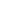 9:00am-11:30amZoom MeetingMeeting ID: 922 9156 5148Password: 522040To Call in Via Phone: +1 253 215 8782When prompted for the Meeting ID, enter: 922 9156 5148When prompted for a participant ID, enter: # (pound)When prompted for the password, enter: 5220409:00am Welcome, review/approve agenda – Taylor Aalvik, All1st: __________ 2nd: __________ Motion: __________
9:05am Business Meeting:Review/approve September meeting notes – All1st: __________ 2nd: __________ Motion: __________Treasurer’s Report – David Owen1st: __________ 2nd: __________ Motion: __________9:15am Programming Meeting:Grants & Reporting Status – Janene RitchieCoordinator Update – Janene RitchiePosition Statement Committee Update – Janene RitchieRoads & Invasive Species DiscussionDocument Purpose & Framing QuestionChoose Next Sections to UpdateForest Service Update – Elizabeth Robinson
11:15am Roundtable UpdatesUpcoming Meetings & Events: November Meeting: Wednesday, November 18, 9-11:30amDecember Meeting: Wednesday, December 16, 9-11:30amJanuary Meeting: Wednesday, January 20, 9-11:30am